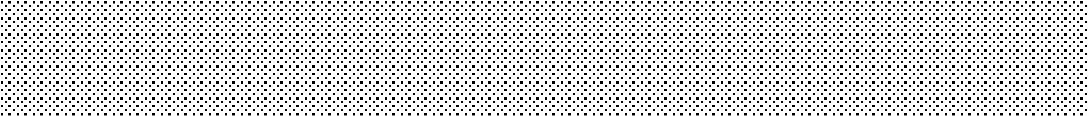 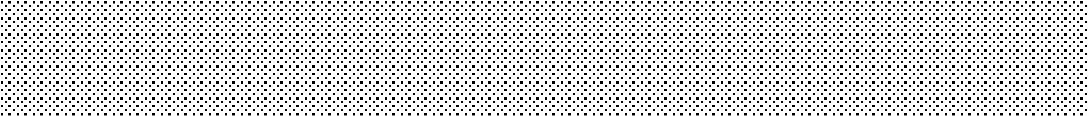 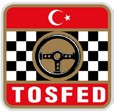 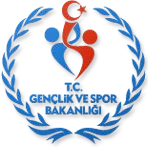 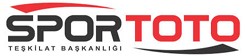 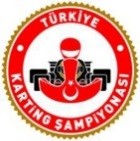 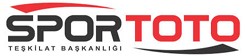 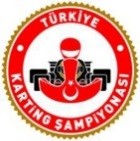 YARIŞMACIYARIŞMACISÜRÜCÜSÜRÜCÜADISOYADIDOĞUM TARİHİLİSANS NUMARASIKAN GRUBUPOSTA ADRESİTELEFONTELEFONFAXE-POSTAMEKANİKERMEKANİKERMEKANİKERMEKANİKERMEKANİKERAdıLisans NoLisans NoSoyadıDoğum TarihiKategoriMiniF.JuniorF.SeniorMasterKAYIT ÜCRETİ550 TL + 100.00 TL Sigorta = 650 TL550 TL + 100.00 TL Sigorta = 650 TL550 TL + 100.00 TL Sigorta = 650 TL550 TL + 100.00 TL Sigorta = 650 TLBANKA BİLGİLERİ  Kayıt ücretleri ve sigorta bedeli İdari Kontrol sırasında alınacaktır.  Kayıt ücretleri ve sigorta bedeli İdari Kontrol sırasında alınacaktır.  Kayıt ücretleri ve sigorta bedeli İdari Kontrol sırasında alınacaktır.  Kayıt ücretleri ve sigorta bedeli İdari Kontrol sırasında alınacaktır.2018 Türkiye Karting Şampiyonası 3. Ayak yarışmasına, her türlü sorumluluğu üzerime alarak girdiğimi beyan ederim. Yarış sırasında meydana gelebilecek herhangi bir kaza, yaralanma, ölüm vb. olaydan ötürü hiçbir şekilde KO-KART 'ı, ve TOSFED KÖRFEZ YARIŞ PİSTİ’ni, bu kuruluşların temsilci ve çalışanlarını, yarışmadaki tüm resmi ve gönüllü görevlileri sorumlu tutmayacağım. Yarışma sırasında geçerli olan tüm kural ve yönetmelikleri biliyorum. Yarışma esnasında tüm bu kural ve yönetmeliklerle, Spor Komiserleri'nin karar ve talimatlarına uyacağımı beyan ederim.2018 Türkiye Karting Şampiyonası 3. Ayak yarışmasına, her türlü sorumluluğu üzerime alarak girdiğimi beyan ederim. Yarış sırasında meydana gelebilecek herhangi bir kaza, yaralanma, ölüm vb. olaydan ötürü hiçbir şekilde KO-KART 'ı, ve TOSFED KÖRFEZ YARIŞ PİSTİ’ni, bu kuruluşların temsilci ve çalışanlarını, yarışmadaki tüm resmi ve gönüllü görevlileri sorumlu tutmayacağım. Yarışma sırasında geçerli olan tüm kural ve yönetmelikleri biliyorum. Yarışma esnasında tüm bu kural ve yönetmeliklerle, Spor Komiserleri'nin karar ve talimatlarına uyacağımı beyan ederim.2018 Türkiye Karting Şampiyonası 3. Ayak yarışmasına, her türlü sorumluluğu üzerime alarak girdiğimi beyan ederim. Yarış sırasında meydana gelebilecek herhangi bir kaza, yaralanma, ölüm vb. olaydan ötürü hiçbir şekilde KO-KART 'ı, ve TOSFED KÖRFEZ YARIŞ PİSTİ’ni, bu kuruluşların temsilci ve çalışanlarını, yarışmadaki tüm resmi ve gönüllü görevlileri sorumlu tutmayacağım. Yarışma sırasında geçerli olan tüm kural ve yönetmelikleri biliyorum. Yarışma esnasında tüm bu kural ve yönetmeliklerle, Spor Komiserleri'nin karar ve talimatlarına uyacağımı beyan ederim.2018 Türkiye Karting Şampiyonası 3. Ayak yarışmasına, her türlü sorumluluğu üzerime alarak girdiğimi beyan ederim. Yarış sırasında meydana gelebilecek herhangi bir kaza, yaralanma, ölüm vb. olaydan ötürü hiçbir şekilde KO-KART 'ı, ve TOSFED KÖRFEZ YARIŞ PİSTİ’ni, bu kuruluşların temsilci ve çalışanlarını, yarışmadaki tüm resmi ve gönüllü görevlileri sorumlu tutmayacağım. Yarışma sırasında geçerli olan tüm kural ve yönetmelikleri biliyorum. Yarışma esnasında tüm bu kural ve yönetmeliklerle, Spor Komiserleri'nin karar ve talimatlarına uyacağımı beyan ederim.2018 Türkiye Karting Şampiyonası 3. Ayak yarışmasına, her türlü sorumluluğu üzerime alarak girdiğimi beyan ederim. Yarış sırasında meydana gelebilecek herhangi bir kaza, yaralanma, ölüm vb. olaydan ötürü hiçbir şekilde KO-KART 'ı, ve TOSFED KÖRFEZ YARIŞ PİSTİ’ni, bu kuruluşların temsilci ve çalışanlarını, yarışmadaki tüm resmi ve gönüllü görevlileri sorumlu tutmayacağım. Yarışma sırasında geçerli olan tüm kural ve yönetmelikleri biliyorum. Yarışma esnasında tüm bu kural ve yönetmeliklerle, Spor Komiserleri'nin karar ve talimatlarına uyacağımı beyan ederim.YARIŞMACI İMZA	SÜRÜCÜ İMZAYARIŞMACI İMZA	SÜRÜCÜ İMZAYARIŞMACI İMZA	SÜRÜCÜ İMZAYARIŞMACI İMZA	SÜRÜCÜ İMZAYARIŞMACI İMZA	SÜRÜCÜ İMZALütfen kayıt formunu, kayıtların kapanma tarihinden önce (18.06.2018 Pazartesi Saat 15:00) gönderiniz…Lütfen kayıt formunu, kayıtların kapanma tarihinden önce (18.06.2018 Pazartesi Saat 15:00) gönderiniz…Lütfen kayıt formunu, kayıtların kapanma tarihinden önce (18.06.2018 Pazartesi Saat 15:00) gönderiniz…Lütfen kayıt formunu, kayıtların kapanma tarihinden önce (18.06.2018 Pazartesi Saat 15:00) gönderiniz…Lütfen kayıt formunu, kayıtların kapanma tarihinden önce (18.06.2018 Pazartesi Saat 15:00) gönderiniz…İLETİŞİM BİLGİLERİ                      Tel: 0.533 221 41 41                      Tel: 0.533 221 41 41                      Tel: 0.533 221 41 41                      Tel: 0.533 221 41 41                      Tel: 0.533 221 41 41e-mail: gokhanelbir41@hotmail.come-mail: gokhanelbir41@hotmail.come-mail: gokhanelbir41@hotmail.come-mail: gokhanelbir41@hotmail.come-mail: gokhanelbir41@hotmail.com